ОТДЕЛ  ОБРАЗОВАНИЯАДМИНИСТРАЦИИ  ВАРГАШИНСКОГО  РАЙОНАПРИКАЗ    от 3 сентября  2019 года                                                                      №  62О проведении в 2019-2020 учебном году в Варгашинском районе  этапов всероссийской олимпиады школьниковВ целях выявления и развития у обучающихся творческих способностей и интереса к научной (научно-исследовательской) деятельности, пропаганды научных знаний, в соответствии с приказом Департамента образования и науки Курганской области от 21 августа 2019 года № 1055 «О проведении в 2019-2020 учебном году в Курганской области этапов всероссийской олимпиады школьников», ПРИКАЗЫВАЮ:Провести в 2019-2020 учебном году в Варгашинском районе школьный и муниципальный этапы всероссийской олимпиады школьников (далее - олимпиада) по следующим предметам: английский язык, астрономия, биология, география, информатика и ИКТ, искусство (мировая художественная культура), история, литература, математика, немецкий язык, обществознание, основы безопасности жизнедеятельности, право, русский язык, технология, физика, физическая культура, французский язык, химия, экология, экономика.Утвердить состав муниципального организационного комитета олимпиады (приложение 1).Установить следующие сроки проведения этапов олимпиады и параллели обучающихся - участников олимпиады в Варгашинском районе:школьный этап для обучающихся 4-11 классов - с 1 сентября по 1 ноября 2019 года (для 4 класса по предметам - русский язык, математика);муниципальный этап для обучающихся 7-11 классов — с ноября по декабрь2019 года;Руководителям общеобразовательных организаций:организовать работу по информированию обучающихся и родителей (законных представителей) обучающихся, заявившихся на школьный этап олимпиады, о Порядке проведения олимпиады в срок не позднее чем за 2 недели до проведения школьного этапа, заполнить согласие на обработку персональных данных (приложение 2);организовать работу по подбору общественных наблюдателей на школьный этап олимпиады;определить состав школьных предметно-методических комиссий;- провести школьный этап олимпиады в сроки, установленные настоящим приказом (приложение 3);             - сформировать для участия в муниципальном этапе олимпиады команду из участников школьного этапа олимпиады, набравших необходимое для участия в муниципальном этапе количество баллов (приложение 4);Начальнику информационно-методической службы Отдела образования Администрации Варгашинского района:	- организовать работу по подбору общественных наблюдателей на муниципальный этап олимпиады (приложение 5);	-	определить состав муниципальных предметно-методических комиссий, поручив ее членам разработку материалов (заданий и ответов к ним) для школьного этапа до начала его проведения (приложение 6);                    -	провести муниципальный этап олимпиады в сроки, установленные приказом Департамента образования и науки Курганской области от 21 августа 2019 года №1055«О проведении в 2019-2020 учебном году в Курганской области этапов всероссийской олимпиады школьников» (приложение 7,8); направить до 10 декабря 2019 года электронной почтой на e-mail: olimpiada_45@mail.ru отчет о проведении школьного и муниципального этапов олимпиады (приложение 9);направить до 25 декабря 2019 года электронной почтой на e-mail: olimpiada_45@mail.ru:заявки на участие в региональном этапе олимпиады (приложение 10);информацию об учителях, подготовивших участников регионального этапа олимпиады (приложение 11).Заместитель начальника Отдела образованияАдминистрации Варгашинского района                                                           Ю.Н.ТрофимоваИсп.Вершинина Н.О., 8(35233)22-44-3Приложение 1 к приказу Отдела образования                                                                 Администрации Варгашинского района                                                                             от __3___ сентября 2019 года №_62_____                                                                       «О проведении в 2019-2020 учебном году                                                      в Варгашинском районе  этапов                                                                      всероссийской олимпиады школьников»Состав муниципального организационного комитета всероссийской олимпиады школьниковТрофимова Ю.Н. – заместитель начальника Отдела образования Администрации Варгашинского района;Вершинина Н.О. – начальник информационно-методической службы Отдела образования Администрации Варгашинского района;Колбина М.В. – директор МКОУ «Варгашинская средняя школа №1»;Туйчиева Г.К. –директор ГБПОУ «Варгашинский образовательный центр».Приложение 2 к приказу Отдела образования                                                                 Администрации Варгашинского района                                                                             от __3___ сентября 2019 года №__62____                                                                       «О проведении в 2019-2020 учебном году                                                      в Варгашинском районе  этапов                                                                      всероссийской олимпиады школьников»СОГЛАСИЕ СУБЪЕКТАна обработку персональных данных родителя (законного представителя)несовершеннолетнего участника школьного этапа всероссийской олимпиады школьников в 2019-2020 учебном годуЯ,___________________________________________________________________________________________,(Ф.И.О. субъекта)основной документ, удостоверяющий личность_________________________________________________________________________________________________________________________________________________(тип документа, номер, сведения о дате выдачи указанного документа и выдавшем его органе)проживающий(ая) по адресу:_________________________________________________________________________________________________________________________________________________________________(адрес субъекта)в дальнейшем «Субъект», даю согласие МКОУ «Варгашинская средняя школа №1», расположенному по адресу: 641230, Курганская область, Варгашинский район, р.п.Варгаши, далее – «оператор», на обработку персональных данных (см. п. 3)_____________________________________________________________________________________________,(Ф.И.О. ребёнка)основной документ, удостоверяющий личность_________________________________________________________________________________________________________________________________________________(тип документа, номер, сведения о дате выдачи указанного документа и выдавшем его органе)проживающего(ей) по адресу:___________________________________________________________________                                        (адрес проживания ребёнка)Согласие дано на следующих условиях:1. Субъект даёт согласие на обработку Оператором своих персональных данных, то есть на сбор, систематизацию, накопление, хранение, уточнение (обновление, изменение), использование, распространение (в том числе передачу), обезличивание, блокировку и уничтожение, в том числе с помощью средств автоматизации, своих персональных данных, а также право на передачу третьим лицам_____________________________________________________________________________________________________________________________________________________________________________________,если это необходимо для осуществления переданных полномочий и в случаях, установленных нормативно-правовыми документами вышестоящих органов и законодательства.2. Оператор обязуется использовать данные Субъекта в целях предоставления возможности участия ребёнка в реализации мероприятий, проектов, программ, направленных на всестороннее развитие детей и молодёжи, а также для исполнения действующего законодательства в сфере образования и государственной молодёжной политики. Оператор может раскрыть правоохранительным органам любую информацию по официальному запросу в случаях, установленных законодательством РФ.3. Перечень персональных данных, передаваемых Оператору на обработку: общие сведения (фамилия, имя, отчество, дата рождения, пол); паспортные данные (серия, номер, кем и когда выдан) или данные свидетельства о рождении ребёнка (серия, номер, кем и когда выдано); сведения о страховом свидетельстве государственного пенсионного страхования и индивидуальном номере налогоплательщика; сведения о месте основного обучения или месте работы, сведения о месте жительства, контактных телефонах, адресе электронной почты и аккаунтах в социальных сетях; данные о личных достижениях, личная подпись.4. Субъект персональных данных по письменному запросу имеет право на получение информации, касающейся обработки персональных данных (в соответствиис п. 7 ст. 14 ФЗ РФ от 27 июля . № 152-ФЗ «О защите персональных данных).5. Настоящее согласие действует на протяжении 2 лет с момента подписания и хранится у Оператора. При поступлении Оператору письменного заявления Субъекта о прекращении действий данного согласия, персональные данные уничтожаются установленным способом в течение тридцати дней с даты поступления отзыва (в соответствии с п. 5 ст. 21 ФЗ РФ от 27 июля . № 152-Фз «О защите персональных данных»)._______________			_______________			_______________        дата			             подпись				расшифровка подсписиПриложение 3 к приказу Отдела образования                                                                 Администрации Варгашинского района                                                                             от _3____ сентября 2019 года №_62_____                                                                       «О проведении в 2019-2020 учебном году                                                      в Варгашинском районе  этапов                                                                      всероссийской олимпиады школьников»Сроки проведения школьного этапа всероссийской олимпиады школьниковв Варгашинском районе  в 2019-2020 учебном годуПриложение 4 к приказу Отдела образования                                                                                                                     Администрации Варгашинского района                                                                                                                                                                от __3___ сентября 2019 года №_62_____                                                                                                                                                             «О проведении в 2019-2020 учебном году                                                                                         в Варгашинском районе  этапов                                                                                                                                                           всероссийской олимпиады школьников»Заявка на участие в муниципальном этапе всероссийской олимпиады школьниковВаргашинского районаПриложение 5 к приказу Отдела образования                                                                 Администрации Варгашинского района                                                                             от __3___ сентября 2019 года №_62_____                                                                       «О проведении в 2019-2020 учебном году                                                      в Варгашинском районе  этапов                                                                      всероссийской олимпиады школьников»Директору Департамента образования науки Курганской области А.Б.КочеровуФ.И.О. заявителя полностьюорганизация, которую представляетеЗАЯВЛЕНИЕПрошу аккредитовать меня в качестве общественного наблюдателя при проведении всероссийской олимпиады школьников в 2019-2020 учебном году, рассмотрении апелляций в Курганской области территории(указать конкретное место (пункт), на территории которого желаете присутствовать качестве общественного наблюдателя на олимпиаде и (или) при рассмотрении апелляций)(указать Дата(ы) проведения Олимпиады и (или) рассмотрения апелляций) которых желаете присутствовать в качестве общественного наблюдателя) О себе сообщаю следующее:Фамилия, имя, отчество:Год рождения:______________________________________________________________Реквизиты документа, удостоверяющего личность (паспорт): серия 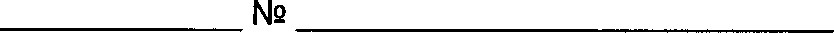 Адрес регистрации:Адрес фактического проживания:Контактный телефон:Место работы, должностьОбразование, квалификация по дипломуРаботником образовательных организаций, органов, осуществляющих управление в сфере образования, не являюсь.Мои близкие родственники (дети, братья, сестры, племянники, внуки) в олимпиаде на территории Курганской области в текущем году не участвуют/участвуют (нужное подчеркнуть), указать в каком общеобразовательном учреждении обучаются.С правами и обязанностями общественного наблюдателя ознакомлен(а).	дата «______»___________________20___г.	ПодписьПриложение 6 к приказу Отдела образования                                                                 Администрации Варгашинского района                                                                             от _3____ сентября 2019 года №_62_____                                                                       «О проведении в 2019-2020 учебном году                                                      в Варгашинском районе  этапов                                                                      всероссийской олимпиады школьников»Состав членов жюри по предметам(2019-2020 учебный год)по математике1.Лысакова Т.П. – учитель МКОУ «Варгашинская  средняя  школа  №1» 2.Маркова А.Н. -  учитель МКОУ «Варгашинская  средняя  школа  №1»,3.Шадрина Н.Ю. – учитель МКОУ «Варгашинская  средняя  школа  №1»   филиал  Лихачевская ООШ.4.Синяк Т.И. – учитель МКОУ «Мостовская  СОШ»,  председатель жюри5.Кондратьева М.Н. -  учитель МКОУ «Варгашинская СОШ №3»по физике1.Тюменцева С.А. - учитель МКОУ «Варгашинская  средняя  школа  №1»;2.Прокопьев А.Н. – учитель МКОУ  «Варгашинская СОШ №3» 3.Синяк Т.И. – учитель МКОУ «Мостовская  СОШ»,  председатель жюри5.Кондратьева М.Н. – учитель МКОУ «Варгашинская СОШ №3»по биологии 1.Борисова Е.В. – учитель МКОУ «Варгашинская СОШ №3»,2. Коркина В.С.- учитель МКОУ «Варгашинская  средняя  школа  №1»; председатель жюри;3. Богатырева Н.Г. - учитель МКОУ «Варгашинская СОШ №3»;4.Голубева Т.Г. - учитель МКОУ «Варгашинская  средняя  школа  №1»5.Берлюбская Т.В. -  учитель МКОУ «Варгашинская  средняя  школа  №1»6. Миневич О.В. – учитель МКОУ «Строевская СОШ»7.Сафронова М.В.- учитель МКОУ «Пичугинская ООШ»Английский  язык 1.Верходанова А.Р. - учитель иностранного языка МКОУ «Верхнесуерская СОШ», 2.Зубанова О.Ю. – учитель МКОУ «Варгашинская СОШ №1», председатель жюри;3.Гюнтер Юлия Александровна, учитель МКОУ «Варгашинская средняя школа №1»Немецкий язык1.Герасимова Т.В. – учитель МКОУ «Строевская СОШ», председатель жюри;2. Гюнтер Юлия Александровна, учитель иностранного языка МКОУ «Варгашинская средняя школа №1»по истории  1.Трегубова Н.В. – учитель истории МКОУ «Варгашинская СОШ №1»,2.Пшеничников Е.В. – учитель  истории МКОУ «Варгашинская СОШ №3», председатель жюри;3.Трегубов А.Г.- учитель истории МКОУ «Варгашинская средняя школа №1»по  обществознанию1.Пшеничников Е.В. – учитель  истории МКОУ «Варгашинская СОШ №3»2.Трегубов А.Г.- учитель истории МКОУ «Варгашинская СОШ №1», 3.Кузеванова Н.А.-  учитель МКОУ «Варгашинская  средняя  школа  №1», председатель жюрипо  экономике1.Трегубов А.Г.- учитель истории МКОУ «Варгашинская СОШ №1»2.Слепкань Е.Г. -  учитель МКОУ «Верхнесуерская СОШ», председатель жюри3. Кузеванова Н.А.-  учитель МКОУ «Варгашинская  средняя  школа  №1»по праву1.Кузеванова Н.А.-  учитель МКОУ «Варгашинская  средняя  школа  №1»,председатель жюри2. Пшеничников Е.В. – учитель  истории МКОУ «Варгашинская СОШ №3»3.Трегубов А.Г.- учитель истории МКОУ «Варгашинская средняя школа №1»по химии 1.Голубева Т.Г. - учитель МКОУ «Варгашинская  средняя  школа  №1», председатель жюри;2.Миневич О.В. – учитель МКОУ «Дубровинская ООШ»;3.Коркина В.С. – учитель МКОУ «Варгашинская  средняя  школа  №1»по географии1.Берлюбская Т.В. - учитель МКОУ «Варгашинская  средняя  школа  №1» председатель жюри2.Богатырева  Н.Г. –учитель МКОУ «Варгашинская СОШ №3»;3.Ерофеева В.Д. – учитель МКОУ «Дубровинская ООШ»по информатике и ИКТ.1.Филатова М.В. - учитель МКОУ «Варгашинская  средняя  школа  №1», председатель жюри;2.Прокопьев А.Н. – учитель МКОУ  «Варгашинская СОШ №3» ,3.Девяткина И. А – учитель МКОУ «Варгашинска средняя школа №1»по русскому языку и литературе1.Осина О.А. – учитель МКОУ  «Варгашинская СОШ №3»;2.Новикова С.А. – учитель МКОУ «Варгашинская  средняя  школа  №1» 3.Герасименко М.В. - учитель МКОУ «Варгашинская  средняя  школа  №1»4.Симонова Г.И. - учитель МКОУ «Мостовская СОШ», председатель жюри5.Алексеева Н.А. – учитель МКОУ «Варгашинская  средняя  школа  №1»,6. Матвеева Е.К. – учитель русского языка и литературы , член Совета старейшин (по согласованию).по физической культуре1. Шабан  П. П. – учитель МКОУ «Варгашинская  средняя  школа  №1»,2.Медведев В. М. – директор МКУ ДО  «Варгашинский ДЮШС»,  3.Волосникова И. Г. – учитель МКОУ «Верхнесуерская СОШ» филиал Ошурковская ООШ4. Козлова Д.С., методист ИМС Отдела образования  Администрации Варгашинского района6.Овчинникова О. П. – специалист по ГТО ФОК (по согласованию)7. Меньщикова Инга Викторовна, учитель физической культуры МКОУ «Строевская СОШ» , председатель жюри8. Денисенко В.В. –учитель физической культуры МКОУ «Варгашинская средняя школа №1»по МХК (МИРОВАЯ ХУДОЖЕСТВЕННАЯ КУЛЬТУРА)1.Юдина Е.Н. – учитель  МКОУ «Варгашинская средняя школа №1» - председатель жюри2.Петухова Т.В. – учитель МКОУ «Мостовская СОШ»по ОБЖ1.Козлова Д.С., методист ИМС Отдела образования  Администрации Варгашинского района2. Алексеев В.Л. – учитель МКОУ «Варгашинская средняя школа №1»- председатель жюри3. Муштаев Ю.М.–учитель МКОУ «Варгашинская  СОШ №3»,4. Белоусько М.В. – инструктор-методист по спортивной медицине МКУ «ФОК» Варгашинского района,5. Яркова Л.А. – учитель МКОУ «Мостовская СОШ»,по астрономии1.Тюменцева С.А. - учитель МКОУ «Варгашинская  средняя  школа  №1», председатель жюри;2.Прокопьев А.Н. – учитель МКОУ  «Варгашинская СОШ №3» 3.Кондратьева М.Н. – учитель МКОУ «Варгашинская СОШ №3»по технологии1.Предеина  И.Н. – учитель МКОУ «Варгашинская средняя школа №1»,2.Марфицин С.Г. –учитель  МКОУ «Варгашинская средняя школа №1»,3.Верходанова Н.Е. – учитель  МКОУ «Верхнесуерская СОШ» председатель жюриПриложение 7 к приказу Отдела образования                                                                 Администрации Варгашинского района                                                                             от __3___ сентября 2019 года №_62_____                                                                       «О проведении в 2019-2020 учебном году                                                      в Варгашинском районе  этапов                                                                      всероссийской олимпиады школьников»СОГЛАСИЕ СУБЪЕКТАна обработку персональных данных родителя (законного представителя)несовершеннолетнего участника муниципального этапа всероссийской олимпиады школьников в 2019-2020 учебном годуЯ,___________________________________________________________________________________________,(Ф.И.О. субъекта)основной документ, удостоверяющий личность_________________________________________________________________________________________________________________________________________________(тип документа, номер, сведения о дате выдачи указанного документа и выдавшем его органе)проживающий(ая) по адресу:_________________________________________________________________________________________________________________________________________________________________(адрес субъекта)в дальнейшем «Субъект», даю согласие Отделу образования Администрации Варгашинского района, расположенному по адресу: 641230, Курганская область, Варгашинский район, р.п.Варгаши, далее – «оператор», на обработку персональных данных (см. п. 3)_____________________________________________________________________________________________,(Ф.И.О. ребёнка)основной документ, удостоверяющий личность_________________________________________________________________________________________________________________________________________________(тип документа, номер, сведения о дате выдачи указанного документа и выдавшем его органе)проживающего(ей) по адресу:___________________________________________________________________                                        (адрес проживания ребёнка)Согласие дано на следующих условиях:1. Субъект даёт согласие на обработку Оператором своих персональных данных, то есть на сбор, систематизацию, накопление, хранение, уточнение (обновление, изменение), использование, распространение (в том числе передачу), обезличивание, блокировку и уничтожение, в том числе с помощью средств автоматизации, своих персональных данных, а также право на передачу третьим лицам_____________________________________________________________________________________________________________________________________________________________________________________,если это необходимо для осуществления переданных полномочий и в случаях, установленных нормативно-правовыми документами вышестоящих органов и законодательства.2. Оператор обязуется использовать данные Субъекта в целях предоставления возможности участия ребёнка в реализации мероприятий, проектов, программ, направленных на всестороннее развитие детей и молодёжи, а также для исполнения действующего законодательства в сфере образования и государственной молодёжной политики. Оператор может раскрыть правоохранительным органам любую информацию по официальному запросу в случаях, установленных законодательством РФ.3. Перечень персональных данных, передаваемых Оператору на обработку: общие сведения (фамилия, имя, отчество, дата рождения, пол); паспортные данные (серия, номер, кем и когда выдан) или данные свидетельства о рождении ребёнка (серия, номер, кем и когда выдано); сведения о страховом свидетельстве государственного пенсионного страхования и индивидуальном номере налогоплательщика; сведения о месте основного обучения или месте работы, сведения о месте жительства, контактных телефонах, адресе электронной почты и аккаунтах в социальных сетях; данные о личных достижениях, личная подпись.4. Субъект персональных данных по письменному запросу имеет право на получение информации, касающейся обработки персональных данных (в соответствиис п. 7 ст. 14 ФЗ РФ от 27 июля . № 152-ФЗ «О защите персональных данных).5. Настоящее согласие действует на протяжении 2 лет с момента подписания и хранится у Оператора. При поступлении Оператору письменного заявления Субъекта о прекращении действий данного согласия, персональные данные уничтожаются установленным способом в течение тридцати дней с даты поступления отзыва (в соответствии с п. 5 ст. 21 ФЗ РФ от 27 июля . № 152-Фз «О защите персональных данных»)._______________			_______________			_______________        дата			             подпись				расшифровка подсписиПриложение 8 к приказу Отдела образования                                                                 Администрации Варгашинского района                                                                             от _3____ сентября 2019 года №_62_____                                                                       «О проведении в 2019-2020 учебном году                                                      в Варгашинском районе  этапов                                                                      всероссийской олимпиады школьников»Сроки проведения муниципального этапа всероссийской олимпиады школьниковв Варгашинском районе  в 2019-2020 учебном годуПриложение 9 к приказу Отдела образования                                                                 Администрации Варгашинского района                                                                             от __3___ сентября 2019 года №__62____                                                                       «О проведении в 2019-2020 учебном году                                                      в Варгашинском районе  этапов                                                                      всероссийской олимпиады школьников»Сведения о проведении школьного и муниципального этаповВсероссийской олимпиады школьников в 2019-2020 учебном годув Варгашинском районе (Таблица №1)Таблица заполняется по всем предметам.Таблица № 2* Обучающийся, принявший участие в данном этапе олимпиады по нескольким предметам, учитывается 1 раз— количество человек всего— количество человек с ограниченными возможностями здоровья— количество детей из городских школ— количество детей из сельских школПриложение 10 к приказу Отдела образования                                                                                                                                                        Администрации Варгашинского района                                                                                                                                                                  от _3____ сентября 2019 года №_62_____                                                                                                                                                             «О проведении в 2019-2020 учебном году                                                                                                                                            в Варгашинском районе  этапов                                                                                                                                                           всероссийской олимпиады школьников»Заявка на участие в региональном этапе всероссийской олимпиады школьниковВаргашинского района      Приложение 11 к приказу Отдела образования                                                                                                                                                    Администрации Варгашинского района                                                                                                                                                                от ___3__ сентября 2019 года №_62_____                                                                                                                                                          «О проведении в 2019-2020 учебном году                                                                                                                                         в Варгашинском районе  этапов                                                                                                                                                        всероссийской олимпиады школьников»Информация об учителях-наставниках, подготовивших участников регионального этапа всероссийской олимпиады школьников Варгашинского районаДаты проведенияДень неделиНаименование общеобразовательного предмета5 октября 2019 годасубботабиология5 октября 2019 годасубботаматематика5 октября 2019 годасубботаМХК10 октября 2019 годачетверглитература10 октября 2019 годачетвергфизика10 октября 2019 годачетвергэкология12 октября 2019 годасубботаистория12 октября 2019 годасубботаастрономия12 октября 2019 годасуббота                    физическая культура17 октября 2019 годачетверг                      информатика и ИКТ17 октября 2019 годачетверг                          английский язык17 октября 2019 годачетвергправо19 октября 2019 годасубботарусский язык19 октября 2019 годасубботаэкономика19 октября 2019 годасубботатехнология24 октября 2019 годачетверг                      французский язык24 октября 2019 годачетверг    география24 октября 2019 годачетвергОБЖ26 октября 2019 годасубботанемецкий язык26 октября 2019 годасуббота                    обществознание26 октября 2019 годасубботахимия№ п/пФамилия участникаИмя участникаОтчество участникаДата рождения (число, месяц, год)ПредметКлассОбоснование участия(указать занятое место, количество баллов)Наименование образовательной организации (полностью без сокращений), телефонДомашний адрес, индекс, телефонНаставник – учитель (Ф.И.О.)Даты проведенияДень неделиНаименование общеобразовательного предмета11 ноября 2019 годапонедельникбиология11 ноября 2019 годапонедельникматематика11 ноября 2019 годапонедельникМХК14 ноября 2019 годачетверглитература14 ноября 2019 годачетвергфизика14 ноября 2019 годачетвергэкология16 ноября 2019 годасуббота              физическая культура (при необходимости — практический тур)18 ноября 2019 годапонедельникистория18 ноября 2019 годапонедельникастрономия18 ноября 2019 годапонедельник                    физическая культура20 ноября 2019 годасреда                      информатика и ИКТ20 ноября 2019 годасреда                          английский язык20 ноября 2019 годасредаправо23 ноября 2019 годасубботарусский язык23 ноября 2019 годасубботаэкономика23 ноября 2019 годасубботатехнология28 ноября 2019 годачетверг                      французский язык28 ноября 2019 годачетверг    география28 ноября 2019 годачетвергОБЖ2 декабря 2019 годапонедельникнемецкий язык2 декабря 2019 годапонедельник                    обществознание2 декабря 2019 годапонедельникхимия№п/пПредметКлассКол-во чел., принявших участиеКол-во чел., принявших участиеКол-во участников,набравших 50% и более от общего количества балловКол-во участников,набравших 50% и более от общего количества балловКол-во победителейКол-во победителейКол-во призеровКол-во призеровШкольный этапМуниципальный этапШкольный этапМуниципальный этапШкольный этапМуниципальный этапШкольный этапМуниципальный этап4567891011Итого: (по каждому предмету)Всего:Муниципальное образованиеМуниципальное образованиеКлассКол-во чел., принявших участиеКол-во чел., принявших участиеКол-во чел., принявших участиеКол-во чел., принявших участиеКол-во чел., принявших участиеКол-во чел., принявших участиеКол-во чел., принявших участиеКол-во чел., принявших участиеКол-во участников,набравших 50% и более от общего количества балловКол-во участников,набравших 50% и более от общего количества балловКол-во участников,набравших 50% и более от общего количества балловКол-во участников,набравших 50% и более от общего количества балловКол-во участников,набравших 50% и более от общего количества балловКол-во участников,набравших 50% и более от общего количества балловКол-во участников,набравших 50% и более от общего количества балловКол-во участников,набравших 50% и более от общего количества балловКол-во победителейКол-во победителейКол-во победителейКол-во победителейКол-во победителейКол-во победителейКол-во победителейКол-во победителейКол-во призеровКол-во призеровКол-во призеровКол-во призеровКол-во призеровКол-во призеровКол-во призеровКол-во призеровКол-во призеровМуниципальное образованиеМуниципальное образованиеШкольный этапШкольный этапШкольный этапШкольный этапМуниципальный этапМуниципальный этапМуниципальный этапМуниципальный этапШкольный этапШкольный этапШкольный этапШкольный этапМуниципальный этапМуниципальный этапМуниципальный этапМуниципальный этапШкольный этапШкольный этапШкольный этапШкольный этапМуниципальный этапМуниципальный этапМуниципальный этапМуниципальный этапШкольный этапШкольный этапШкольный этапШкольный этапМуниципальный этапМуниципальный этапМуниципальный этапМуниципальный этапМуниципальный этапМуниципальное образованиеМуниципальное образование123412341234123412341234123441234Муниципальное образованиеМуниципальное образование4----------------Муниципальное образованиеМуниципальное образование5----------------Муниципальное образованиеМуниципальное образование6----------------Муниципальное образованиеМуниципальное образование7----Муниципальное образованиеМуниципальное образование8Муниципальное образованиеМуниципальное образование9Муниципальное образованиеМуниципальное образование10Муниципальное образованиеМуниципальное образование11Всего:№ п/пФамилия участникаИмя участникаОтчество участникаДата рождения (число, месяц, год)ПредметКлассОбоснование участия(указать занятое место, количество баллов)Наименование образовательной организации (полностью без сокращений), телефонДомашний адрес, индекс, телефонНаставник – учитель (Ф.И.О.)№ п/пФ.И.О. наставника (полностью)Ф.И.О. участника (полностью)ПредметДомашний адрес учителя с индексомОбразованиеУченая степеньЗвание, наградаМесто работы (полное название ОО по Уставу)ДолжностьСтаж работы